Phiếu học tậpNhiệm vụ 1: Em hãy liệt kê loại thức ăn, đồ uống nào có lợi và loại nào không có lợi cho sức khỏe nếu sử dụng thường xuyên vào bảng sau: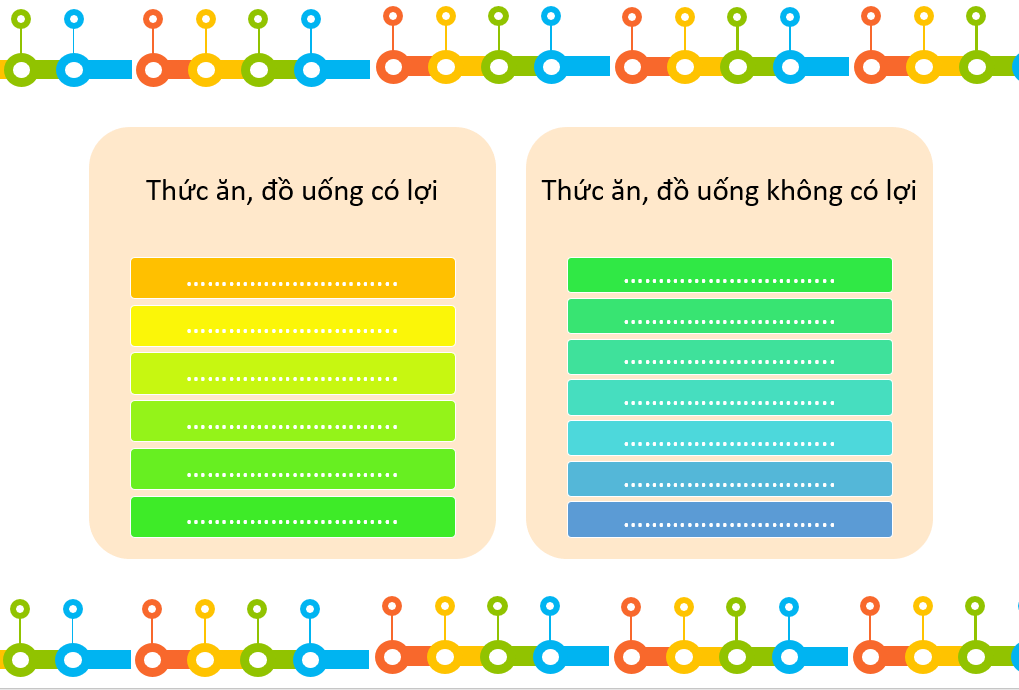 Nhiệm vụ 2: Vẽ phác thảo bảng xoay “Bí kíp ăn uống lành mạnh”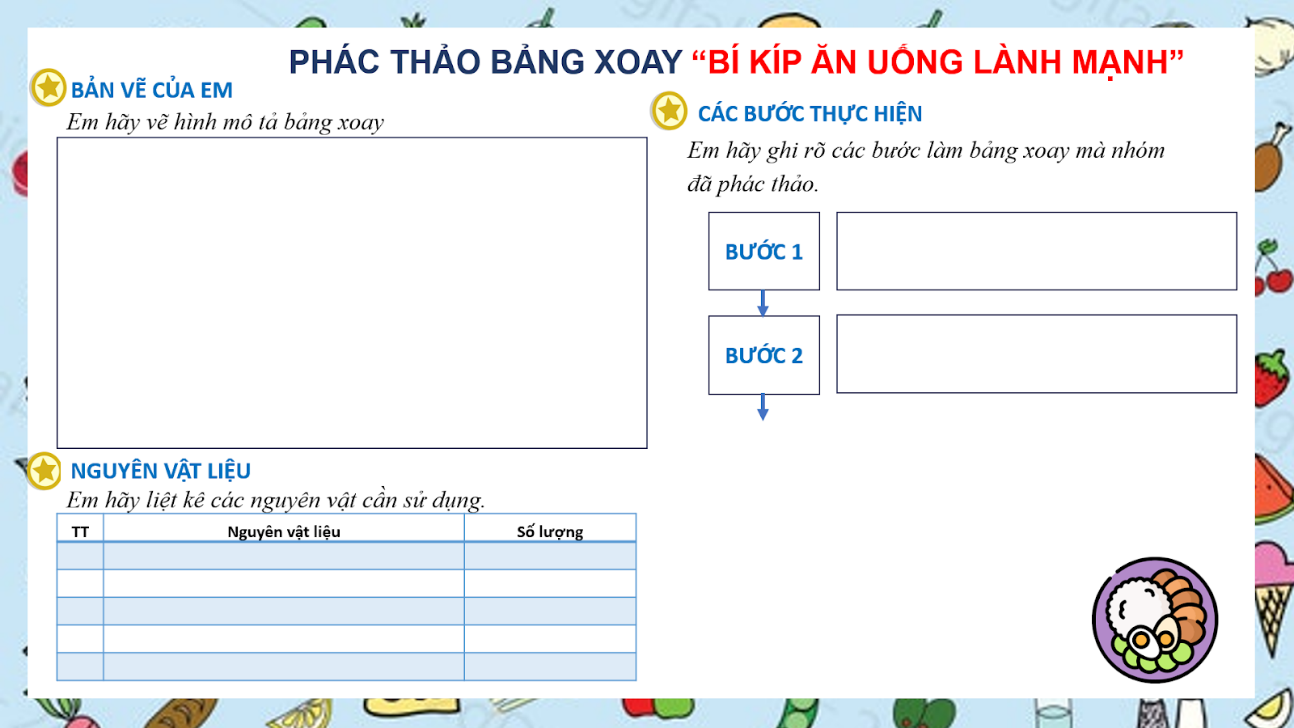 